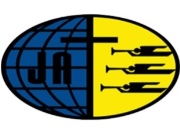 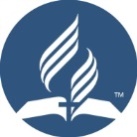 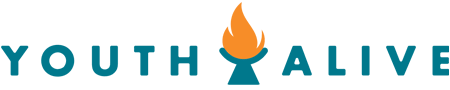 Guadeloupe, 09 au 14 juillet 2024FICHE D’INSCRIPTION Secteur :…………………………………………...Section Locale : ………….……………………….NOM : 	………………………………………...Prénom : ………………………………………….Date de naissance : ……………………………….Sexe : …………………………………………......Taille de polo : ………………………………..Téléphone : ……………………………………….Adresse e-mail : ………………………………….Participation section locale 	 OUI	 NON